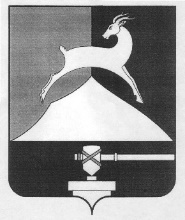 Администрация Усть-Катавского городского округаЧелябинской областиРАСПОРЯЖЕНИЕ  От   9 ноября 2020 г.		                                                                    № 109-рОб организации работы по выявлению личной заинтересованности, при осуществлении   закупок, котораяприводит   или   может привести      кконфликту интересов           В целях реализации Национального плана противодействия коррупции на 2018-2020 годы, утвержденного Указом Президента Российской Федерации от 29 июня 2018 № 378 и в соответствии с Федеральным законом от 25.12.2008г. № 273-ФЗ «О противодействии коррупции»  и «Методическими рекомендациями
по проведению в федеральных государственных органах, органах государственной власти субъектов Российской Федерации, органах местного самоуправления, государственных внебюджетных фондах и иных организациях, осуществляющих закупки в соответствии с Федеральным законом от 5 апреля 2013 г. № 44-ФЗ "О контрактной системе в сфере закупок товаров, работ, услуг для обеспечения государственных и муниципальных нужд" и Федеральным законом от 18 июля 2011 г. № 223-ФЗ "О закупках товаров, работ, услуг отдельными видами юридических лиц", работы, направленной на выявление личной заинтересованности государственных и муниципальных служащих, работников при осуществлении таких закупок, которая приводит или может привести к конфликту интересов»,        1. Управляющему делами администрации Усть-Катавского городского округа (Мировчикова Т.В.) организовать работу по выявлению личной заинтересованности, при осуществлении   закупок, которая приводит   или   может привести к конфликту интересов в администрации Усть-Катавского городского округа.        2. Утвердить «Перечень типовых ситуаций, содержащих факты наличия личной заинтересованности, ситуаций конфликта интересов, применимых для целей закупок и имеющих признаки злоупотребления в сфере закупок товаров, работ, услуг» (Приложение 1).        3. Начальнику отдела экономического развития и муниципального заказа администрации Усть-Катавского городского округа (Чернова О.А.): 3.1. при проведении каждой конкурентной закупки осуществлять абсолютный анализ всех муниципальных служащих, работников, являющихся членами комиссии по осуществлению закупок, а также участников закупки на наличие (отсутствие) личной заинтересованности, которая приводит или может привести к конфликту интересов с оформлением карты (Приложение 2).3.2. осуществлять формирование профиля участников закупок.       4. Начальнику отдела бухгалтерского учета и отчетности (Салий И.В.), начальнику Управления поселка Вязовая (Дмитричева Т.Ф.), начальнику Управления села Тюбеляс (Плеханов М.С.), начальнику села Минка (Чернов В.А.) при проведении  каждой неконкурентной  закупки, а также учитывая право заказчика запрашивать информацию о договорах субподряда,  осуществлять абсолютный анализ всех муниципальных служащих, работников, осуществляющих подготовку документации для заключения муниципального контракта, а также участника закупки (привлеченного субподрядчика для исполнения муниципального контракта) на наличие (отсутствие) личной заинтересованности, которая приводит или может привести к конфликту интересов с оформлением  карты (Приложение 3).        5. Начальнику общего отдела администрации Усть-Катавского городского округа (Толоконникова О.Л.) организовать:5.1. формирование профиля муниципальных служащих, работников, являющихся членами комиссии по осуществлению закупок;5.2. ежегодное заполнение членами закупочной комиссии декларации о возможной личной заинтересованности (Приложение 4);  5.3. проведение ежегодной добровольной оценки знаний муниципальных служащих, работников, являющихся членами комиссии по осуществлению закупок; 5.4. информирование муниципальных служащих, работников о действующих нормативно правовых актов в сфере противодействия коррупции.       6. Руководителям  органов администрации Усть-Катавского городского округа организовать работу по выявлению личной заинтересованности, при осуществлении закупок, которая приводит или может привести к конфликту интересов.       7. Организацию исполнения настоящего распоряжения возложить на управляющего делами администрации Усть-Катавского городского округа (Мировчикова Т.В.).Глава Усть-Катавского городского округа                                                                              С.Д. СемковПРИЛОЖЕНИЕ 1к распоряжению администрации Усть-Катавского городского округаот 9 ноября 2020 г. № 109-рПеречень типовых ситуаций, содержащих факты наличия личной заинтересованности, ситуаций конфликта интересов, применимых для целей закупок и имеющих признаки злоупотребления в сфере закупок товаров, работ, услугПРИЛОЖЕНИЕ 2к распоряжению администрации Усть-Катавского городского округаот 9 ноября 2020 г. № 109-рКАРТАанализа соблюдения положений законодательства Российской Федерации о противодействии коррупции при осуществлении закупокАбсолютный анализ всех муниципальных служащих, работников  администрации Усть-Катавского городского округа, являющихся членами   комиссии по осуществлению закупок  при проведении закупки ________________________________________________________,  а также всех участников закупки установил, что фактов личной заинтересованности, которая приводит или может привести к конфликту интересов не установлено (установлено) (нужное подчеркнуть).При установлении факта личной заинтересованности, которая приводит или может привести к конфликту интересов приняты следующие меры:___________________________________________________________________________________________________________________________________ (на имя руководителя органа местного самоуправления подано уведомление, вышел из состава закупочной комиссии)Секретарь   комиссии:                                                    ФИО«___»________20__ годаПРИЛОЖЕНИЕ 3к распоряжению администрации Усть-Катавского городского округаот 9 ноября 2020 г. № 109-рКАРТАанализа  соблюдения положений законодательства Российской Федерации о противодействии коррупции при осуществлении закупокАбсолютный анализ всех  муниципальных служащих, работников,  администрации Усть-Катавского городского округа, осуществляющих подготовку документации для заключения муниципального контракта  при проведении неконкурентной закупки ____________________________________,  а также участника закупки (привлечение субподрядчика для исполнения муниципального контракта) установил, что фактов личной заинтересованности, которая приводит или может привести к конфликту интересов не установлено (установлено) (нужное подчеркнуть).При установлении факта личной заинтересованности, которая приводит или может привести к конфликту интересов приняты следующие меры:___________________________________________________________________________________________________________________________________ (на имя руководителя органа местного самоуправления подано уведомление, вышел из состава закупочной комиссии)    Ответственное лицо:                                                              ФИО«___»________20__ годаПРИЛОЖЕНИЕ 4к распоряжению администрации Усть-Катавского городского округаот 9 ноября 2020 г. № _109-р_            В  Общий отдел администрации             Усть-Катавского городского округа           от ____________________________           ______________________________        (Ф.И.О., замещаемая должность)Декларация о возможной личной заинтересованности1Перед заполнением настоящей декларации Вам разъяснено следующее:-  В соответствии с частью 2 статьи 10 Федерального закона № 273-ФЗ под личной заинтересованностью понимается возможность получения доходов в виде денег, иного имущества, в том числе имущественных прав, услуг имущественного характера, результатов выполненных работ или каких-либо выгод (преимуществ) лицом, замещающим должность, замещение которой предусматривает обязанность принимать меры по предотвращению и урегулированию конфликта интересов (далее – должностное лицо), и (или) состоящими с ним в близком родстве или свойстве лицами (родителями, супругами, детьми, братьями, сестрами, а также братьями, сестрами, родителями, детьми супругов и супругами детей), гражданами или организациями, с которыми должностное лицо и (или) лица, состоящие с ним в близком родстве или свойстве, связаны имущественными, корпоративными или иными близкими отношениями.Одновременно в соответствии с частью 1 статьи 10 Федерального закона № 273-ФЗ под конфликтом интересов понимается ситуация, при которой личная заинтересованность (прямая или косвенная) должностного лица влияет или может повлиять на надлежащее, объективное и беспристрастное исполнение им должностных (служебных) обязанностей (осуществление полномочий);- об обязанности принимать меры по предотвращению и урегулированию конфликта интересов; -  о порядке уведомления о возникновении личной заинтересованности при исполнении должностных (служебных) обязанностей, которая приводит или может привести к конфликту интересов; - об  ответственности за неисполнение указанной обязанности.1Настоящая декларация носит строго конфиденциальный характер и предназначена исключительно для внутреннего пользования. Содержание декларации не подлежит раскрытию каким-либо третьим сторонам и не может быть использовано ими в иных целях, кроме выявления личной заинтересованности подразделением по профилактике коррупционных и иных правонарушений государственного органа, органа местного самоуправления или организации (ответственными должностными лицами).Необходимо внимательно ознакомиться с приведенными ниже вопросами и ответить "да" или "нет" на каждый из них (допускается также указывать символ "+", "√" и проч.). Ответ "да" необязательно означает наличие личной заинтересованности, но выявляет вопрос, заслуживающий дальнейшего обсуждения и рассмотрения. Необходимо дать разъяснения ко всем ответам "да" в месте, отведенном в конце раздела формы. Понятие "родственники", используемое в Декларации, включает таких Ваших родственников, как родители (в том числе приемные), супруг (супруга) (в том числе бывший (бывшая)), дети (в том числе приемные), братья, сестры, супруги братьев и сестер, а также братья, сестры, родители, дети супруга (супруги), супруги детей.Если Вы ответили "да" на любой из вышеуказанных вопросов, просьба, изложить, ниже информацию для рассмотрения и оценки обстоятельств (с соблюдением законодательства Российской Федерации, в частности, положений законодательства о персональных данных).________________________________________________________________________________________________________________________________________Настоящим подтверждаю, что:- данная декларация заполнена мною добровольно и с моего согласия;- я прочитал и понял все вышеуказанные вопросы;- мои ответы и любая пояснительная информация являются полными, правдивыми и правильными.№ п/пВозможные ситуации(недолжные приемы в закупках)Этап реализации закупки1Для достижения благоприятных для «лояльного»подрядчика результатов рассмотрения проектовсметных нормативов/экспертизы проектнойдокументации/аудита предложений о закупках «под ключ» налаживается неформальное взаимодействие с организациями, оказывающими соответствующие услугиI этап –подготовка ипланирование закупки2Заказчик в проекте контракта устанавливает слишком короткие сроки его исполнения, в результате чего «нелояльные» поставщики (подрядчики, исполнители) не принимают участие в закупке, осознавая, что не смогут исполнить контракт в установленный заказчикомсрок.Возможным вариантом при этом является исполнение условий контракта до проведения процедуры, т.е. товар поставлен, работы, услуги выполнены;I этап –подготовка ипланирование закупки3В конкурентных процедурах по определениюпоставщика (подрядчика, исполнителя) участвуеторганизация, в которой работает родственник члена конкурсной (аукционной, котировочной) комиссии либо должностного лица заказчика, от которого зависит определение поставщика (подрядчика, исполнителя)II этап –организация ипроведение закупки4В организации или в органе управления юридического лица, подавшего заявку на участие в конкурентной процедуре, работает лицо, ранее занимавшее руководящую должность в организации, осуществляющей закупку, либо осуществлявшее в отношении данного органа (организации) контрольные или надзорные функцииII этап –организация ипроведение закупки5К участию в закупке при определении поставщика(подрядчика, исполнителя) закрытым способомпривлекается организация либо контракт заключается с единственным поставщиком (подрядчиком, исполнителем), в которую перешли на работу одно или несколько должностных лиц заказчикаII этап –организация ипроведение закупки6Должностное лицо, занимающее руководящую должность в государственной организации,осуществляющей закупку, либо член конкурсной(аукционной, котировочной) комиссии ранее выполняли трудовые функции в организации, подавшей заявку на участие в конкурентной процедуре, и с момента увольнения данных лиц с работы в данной организации прошло менее трех летII этап –организация ипроведение закупки7В конкурентных процедурах участвует организация, в которой у члена конкурсной (аукционной, котировочной) комиссии либо должностного лица заказчика, от которого зависит определение поставщика (подрядчика, исполнителя), имеется доля участия в уставном капитале, либо указанные лица являются соучредителями данной организацииII этап –организация ипроведение закупки8Должностное лицо заказчика и (или) его родственники либо члены конкурсной (аукционной, котировочной) комиссии владеют ценными бумагами организации, подавшей заявку на участие в конкурентной процедуре определения поставщика (подрядчика, исполнителя)II этап –организация ипроведение закупки9Должностное лицо заказчика, его родственники или иные лица, с которыми связана личная заинтересованность данного работника, получаютподарки или иные блага (бесплатные услуги, скидки, ссуды, оплата развлечений, транспортных расходов и т.д.) от физических лиц и/или организаций, участвующих в процедуре закупок или с которыми заключен контрактII этап –организация ипроведение закупки10Заказчик вместо проведения конкурентных процедур заключает контракт с единственным поставщиком (подрядчиком, исполнителем) на поставку товаров, выполнение работ, оказание услуг.Возможным вариантом при этом является заключение контракта на выполнение работ, оказание услуг, реализация которых входит в должностные обязанности отдельных работников заказчикаII этап –организация ипроведение закупки(выбор способазакупки: заменаконкурентнойпроцедуры назаключение контрактас единственнымпоставщиком)11Заказчик при наличии конкурирующего рынказаключает контракты в соответствии с пунктом 6 части 1 статьи 93 «О контрактной системе в сфере закупок товаров, работ, услуг для обеспечения государственных и муниципальных нужд» (далее – Закон о контрактной системе) с единственным поставщиком (подрядчиком, исполнителем) необоснованно признавая, что закупаемые работы или услуги могут выполняться только органом исполнительной власти, органом местного самоуправления или подведомственным государственным (муниципальным) учреждением, государственным (муниципальным) унитарным предприятием. Разновидностью приема является создание органом исполнительной власти, органом местного самоуправления подведомственного ему государственного (муниципального) учреждения, государственного (муниципального) унитарного предприятия и наделение исключительными полномочиями в условиях существующего конкурентного рынкаII этап –организация ипроведение закупки12Товары, работы, услуги в интересах муниципального органа обязанного осуществлять закупки в соответствии с Законом о контрактной системе закупает подведомственная ему организация, осуществляющая закупочную деятельность в соответствии с Федеральным законом от 18.07.2011 № 223-ФЗ «О закупках товаров, работ, услуг отдельными видами юридических лиц»II этап –организация ипроведение закупки13С целью исключения проведения конкурентныхпроцедур заказчик реализуя возможность, предоставленную ему пунктами 4-5 части 1 статьи 93 Закона о контрактной системе или аналогичными нормами Положения о закупке искусственно разделяет общий объем закупаемых товаров, работ, услуг на части, чтобы осуществить мелкие закупки у единственного поставщикаII этап –организация ипроведение закупки14Заказчик договаривается с «лояльным» исполнителем о том, что на заключенный с ним контракт будет полностью или частично исполняться силами самого заказчика.Это позволяет «лояльному» исполнителю значительно снизить цену контрактаII этап –организация ипроведение закупки15Заказчик в случае обязательного проведения экспертами, экспертными организациями экспертизы предусмотренных контрактом поставленных товаров, выполненных работ, оказанных услуг заключает контракт с «лояльными» заказчику и (или) поставщику (подрядчику, исполнителю) экспертами, экспертными организациямиIII этап –исполнение контракта(формирование инфраструктуры:лояльная экспертиза)16В случае победы в закупке «нелояльного» участника заказчик предпринимает попытку договориться с ним о коррупционном взаимодействии (например, о заключении договора субподряда с «лояльными» организациями):– посредством использования положительных стимулов (обещания победы в последующих закупках);– посредством использования угроз (затруднениеприемки работ, вплоть до полного отказа от приемки и попадания организации в реестр недобросовестных поставщиков; проблем с участием в будущих закупках)III этап –исполнение контракта(переубеждение«нелояльного»исполнителя)17Заказчик, зная, что работы не были выполнены в полном объеме или были выполнены некачественно, подписывает акты приемки работ у «лояльного» исполнителя.После этого заказчик проводит новую закупку, предметом которой фактически является устранение дефектов выявленных в рамках предыдущего контрактаIII этап –исполнение контракта(приемканевыполненных работс последующейзакупкой работ сцелью их выполнения)""20г.(подпись и Ф.И.О. лица, представляющего сведения)ДаНетЯвляетесь ли Вы или Ваши родственники членами органов управления (совета директоров, правления) или исполнительными руководителями (директорами, заместителями директоров т.п.)Собираетесь ли Вы или Ваши родственники стать членами органов управления или исполнительными руководителями, работниками, советниками, консультантами, агентами или доверенными лицами (как на основе трудового, так и на основе гражданско-правового договора) в течение ближайшего календарного годаВладеете ли Вы или Ваши родственники прямо или как бенефициар2 акциями (долями, паями) или любыми другими финансовыми инструментами какой-либо организацииСобираетесь ли Вы или Ваши родственники стать владельцем акций (долей, паев) или любых других финансовых инструментов в течение ближайшего календарного года в какой-либо организацииИмеете ли Вы или Ваши родственники какие-либо имущественные обязательства перед какой-либо организациейСобираетесь ли Вы или Ваши родственники принять на себя какие-либо имущественные обязательства перед какой-либо из организаций в течение ближайшего календарного годаПользуетесь ли Вы или Ваши родственники имуществом, принадлежащим какой-либо организацииСобираетесь ли Вы или Ваши родственники пользоваться в течение ближайшего календарного года имуществом, принадлежащим какой-либо организацииИзвестно ли Вам о каких-либо иных обстоятельствах, не указанных выше, которые свидетельствуют о личной заинтересованности или могут создать впечатление, что Вы принимаете решения под воздействием личной заинтересованности""20г.(подпись и Ф.И.О. лица, представляющего декларацию)""20г.(подпись и Ф.И.О. лица, принявшего декларацию)